OPERATOR ECONOMIC							         Formularul nr.1-------------------------------(denumirea/numele)D E C L A R A Ţ I Eprivind neincadrarea în situaţiile prevăzute la art.164 din Legea 98 /2016  privind achiziţiile publice Subsemnatul(a), ………………………………............. reprezentant împuternicit al ........................................................................................... (denumirea operatorului economic) în calitate de candidat/ofertant/ofertant asociat/terţ susţinător al candidatului/ofertantului, pentru atribuirea contractului de achizitie publica avand ca obiect …………………………………………………………………………………….. (denumirea produsului, serviciului, lucrarii si codul CPV), la data de …………………organizata de …………………………………………………..…………(denumirea autoritatii contractante)     declar pe propria răspundere, sub sancţiunea excluderii din procedura de achiziţie publică şi sub sancţiunile aplicabile faptei de fals în acte publice, că nu mă aflu în situaţia prevăzută la art. 164 din Legea 98/2016  privind achiziţiile publice, pentru comiterea uneia dintre urmatoarele infractiuni:    a) constituirea unui grup infracţional organizat, prevăzută de <LLNK 12009   286 10 202 367 31>art. 367 din Legea nr. 286/2009 privind Codul penal, cu modificările şi completările ulterioare, sau de dispoziţiile corespunzătoare ale legislaţiei penale a statului în care respectivul operator economic a fost condamnat;    b) infracţiuni de corupţie, prevăzute de <LLNK 12009   286 10 202 289 35>art. 289-294 din Legea nr. 286/2009, cu modificările şi completările ulterioare, şi infracţiuni asimilate infracţiunilor de corupţie prevăzute de <LLNK 12000    78 10 202  10 32>art. 10-13 din Legea nr. 78/2000 pentru prevenirea, descoperirea şi sancţionarea faptelor de corupţie, cu modificările şi completările ulterioare, sau de dispoziţiile corespunzătoare ale legislaţiei penale a statului în care respectivul operator economic a fost condamnat;    c) infracţiuni împotriva intereselor financiare ale Uniunii Europene, prevăzute de <LLNK 12000    78 10 202  18 36>art. 18^1-18^5 din Legea nr. 78/2000, cu modificările şi completările ulterioare, sau de dispoziţiile corespunzătoare ale legislaţiei penale a statului în care respectivul operator economic a fost condamnat;    d) acte de terorism, prevăzute de art. 32-35 şi <LLNK 12004   535 10 202  37 33>art. 37-38 din Legea nr. 535/2004 privind prevenirea şi combaterea terorismului, cu modificările şi completările ulterioare, sau de dispoziţiile corespunzătoare ale legislaţiei penale a statului în care respectivul operator economic a fost condamnat;    e) spălarea banilor, prevăzută de <LLNK 12002   656 11 202  29 30>art. 29 din Legea nr. 656/2002 pentru prevenirea şi sancţionarea spălării banilor, precum şi pentru instituirea unor măsuri de prevenire şi combatere a finanţării terorismului, republicată, cu modificările ulterioare, sau finanţarea terorismului, prevăzută de <LLNK 12004   535 10 202  36 30>art. 36 din Legea nr. 535/2004, cu modificările şi completările ulterioare, sau de dispoziţiile corespunzătoare ale legislaţiei penale a statului în care respectivul operator economic a fost condamnat;    f) traficul şi exploatarea persoanelor vulnerabile, prevăzute de <LLNK 12009   286 10 202 209 35>art. 209-217 din Legea nr. 286/2009, cu modificările şi completările ulterioare, sau de dispoziţiile corespunzătoare ale legislaţiei penale a statului în care respectivul operator economic a fost condamnat;    g) fraudă, în sensul articolului 1 din Convenţia privind protejarea intereselor financiare ale Comunităţilor Europene din 27 noiembrie 1995.    (2) Obligaţia de a exclude din procedura de atribuire un operator economic, în conformitate cu dispoziţiile alin. (1), se aplică şi în cazul în care persoana condamnată printr-o hotărâre definitivă este membru al organului de administrare, de conducere sau de supraveghere al respectivului operator economic sau are putere de reprezentare, de decizie sau de control în cadrul acestuia.Subsemnatul declar că informaţiile furnizate sunt complete şi corecte în fiecare detaliu şi înţeleg că autoritatea contractantă are dreptul de a solicita, în scopul verificării şi confirmării declaraţiilor, orice documente doveditoare de care dispun.Înţeleg ca în cazul în care această declaraţie nu este conformă cu realitatea sunt pasibil de încălcarea prevederilor legislaţiei penale privind falsul în declaraţii.Data completării 							Operator economic,-----------------------							-----------------------------									(semnatura autorizata)Nota: se solicita atat ofertantului asociat, subcontractantului cat si tertului sustinatorOPERATOR ECONOMIC							           Formularul nr.2-------------------------------(denumirea/numele)D E C L A R A Ţ I Eprivind neincadrarea în situaţiile prevăzute la art.165 din Legea 98 /2016  privind achiziţiile publice Subsemnatul(a), 		 reprezentant împuternicit al  ………………………………....……………	 (denumirea operatorului economic), în calitate de   candidat/ofertant/ofertant asociat/terţ susţinător al candidatului/ofertantului, la procedura ……..……………………………. (se menţionează procedura) pentru atribuirea contractului de achiziţie publică având ca obiect ……………………………………………………………(denumirea produsului, serviciului sau lucrării), codul CPV…………………………..……………..la data de……………………......(zi/luna/an), organizată de	……………………………………………………(denumirea autorităţji contractante), declar pe propria răspundere sub sancţiunea excluderii din procedura de achiziţie publică şi sub sancţiunile aplicabile faptei de fals în acte publice, că nu mă aflu în situaţia prevăzută la ari 165 din Legea 98/2016 privind achizitiile publice.Subsemnatul declar că informaţiile furnizate sunt complete şi corecte în fiecare detaliu şi înţeleg ca autoritatea contractantă are dreptul de a solicita, In scopul verificării şi confirmării declaraţiilor, orice documente doveditoare de care dispun,înţeleg ca în cazul în care această declaraţie nu este conformă cu realitatea sunt pasibil de încălcarea prevederilor legislaţiei penale privind falsul în declaraţii.Data completării 							Operator economic,-----------------------							-----------------------------									(semnatura autorizata)Nota: se solicita atat ofertantului asociat, subcontractantului cat si tertului sustinatorOPERATOR ECONOMIC							                 Formularul nr.3-------------------------------(denumirea/numele)D E C L A R A Ţ I Eprivind neincadrarea în situaţiile prevăzute la art.167 din Legea 98 /2016  privind achiziţiile publice Subsemnatul(a), ………………………………............. reprezentant împuternicit al ........................................................................................... (denumirea operatorului economic) în calitate de  candidat/ofertant/ofertant asociat/terţ susţinător al candidatului/ofertantului, pentru atribuirea contractului de achizitie publica avand ca obiect ………………………………………………………………….. (denumirea produsului, serviciului, lucrari)i cod CPV …………………….., la data de …………………organizata de …………………………………………………..…………(denumirea autoritatii contractante)   declar pe propria răspundere, sub sancţiunea excluderii din procedura de achiziţie publică şi sub sancţiunile aplicabile faptei de fals în acte publice, că operatorul economic S.C. ……………………………….(denumirea operatorului economic) nu se afla in niciuna din situatiile prevazute la art. 167 din Legea 98/2016  privind achiziţiile publice, respectiv:    a) a încălcat obligaţiile stabilite potrivit art. 51, iar autoritatea contractantă poate demonstra acest lucru prin orice mijloc de probă adecvat, cum ar fi decizii ale autorităţilor competente prin care se constată încălcarea acestor obligaţii;    b) se află în procedura insolvenţei sau în lichidare, în supraveghere judiciară sau în încetarea activităţii;    c) a comis o abatere profesională gravă care îi pune în discuţie integritatea, iar autoritatea contractantă poate demonstra acest lucru prin orice mijloc de probă adecvat, cum ar fi o decizie a unei instanţe judecătoreşti sau a unei autorităţi administrative;    d) autoritatea contractantă are suficiente indicii rezonabile/informaţii concrete pentru a considera că operatorul economic a încheiat cu alţi operatori economici acorduri care vizează denaturarea concurenţei în cadrul sau în legătură cu procedura în cauză;    e) se află într-o situaţie de conflict de interese în cadrul sau în legătură cu procedura în cauză, iar această situaţie nu poate fi remediată în mod efectiv prin alte măsuri mai puţin severe;    f) participarea anterioară a operatorului economic la pregătirea procedurii de atribuire a condus la o distorsionare a concurenţei, iar această situaţie nu poate fi remediată prin alte măsuri mai puţin severe;    g) operatorul economic şi-a încălcat în mod grav sau repetat obligaţiile principale ce-i reveneau în cadrul unui contract de achiziţii publice, al unui contract de achiziţii sectoriale sau al unui contract de concesiune încheiate anterior, iar aceste încălcări au dus la încetarea anticipată a respectivului contract, plata de daune-interese sau alte sancţiuni comparabile;    h) operatorul economic s-a făcut vinovat de declaraţii false în conţinutul informaţiilor transmise la solicitarea autorităţii contractante în scopul verificării absenţei motivelor de excludere sau al îndeplinirii criteriilor de calificare şi selecţie, nu a prezentat aceste informaţii sau nu este în măsură să prezinte documentele justificative solicitate;    i) operatorul economic a încercat să influenţeze în mod nelegal procesul decizional al autorităţii contractante, să obţină informaţii confidenţiale care i-ar putea conferi avantaje nejustificate în cadrul procedurii de atribuire sau a furnizat din neglijenţă informaţii eronate care pot avea o influenţă semnificativă asupra deciziilor autorităţii contractante privind excluderea din procedura de atribuire a respectivului operator economic, selectarea acestuia sau atribuirea contractului de achiziţie publică/acordului-cadru către respectivul operator economic.Subsemnatul declar că informaţiile furnizate sunt complete şi corecte în fiecare detaliu şi înţeleg că autoritatea contractantă are dreptul de a solicita, în scopul verificării şi confirmării declaraţiilor, orice documente doveditoare de care dispun.Înţeleg ca în cazul în care această declaraţie nu este conformă cu realitatea sunt pasibil de încălcarea prevederilor legislaţiei penale privind falsul în declaraţii.Data completării 							Operator economic,-----------------------							-----------------------------									(semnatura autorizata)Nota: se solicita atat ofertantului asociat, subcontractantului cat si tertului sustinator  OPERATOR ECONOMIC 							      Formularul nr.4  ___________________________   (denumirea/numele)DECLARAŢIE PRIVIND EVITAREA CONFLICTULUI DE INTERESE POTRIVITART. 59 ȘI 63 DIN LEGEA 98/20161. Subsemnatul ___________________________________________, reprezentant împuternicit al _________________________________________, (denumirea/numele și sediul/adresa operatorului economic) în calitate de __________________________________________ (candidat/ofertant/ofertant asociat/terţ susţinător al candidatului/ofertantului__________________)  la procedura de ____________________________________________, declar pe proprie răspundere, următoarele: cunoscând prevederile art. 59 și 63 din Legea nr. 98/2016 privind achiziţiile publice şi componenţa listei cu persoanele ce deţin funcţii de decizie în autoritatea contractantă cu privire la organizarea, derularea şi finalizarea procedurii de atribuire, declar că societatea noastră nu se află în situaţia de a fi exclusă din procedură.Lista cu persoanele ce deţin funcţii de decizie în autoritatea contractantă cu privire la organizarea, derularea şi finalizarea procedurii de atribuire:VALERICA MIHALCEA - primar;HOBORICI PETRE – secretar general;CIOCLU GHEORGHE - contabil;PANTIRU CORNEL – inspector urbanism;TATARU MIHAELA -GINA- consilier  achiziţiiDIACONU SANDU - consilier local;CIOCAN MONICA VALENTINA - consilier local;ROMAN EUGEN - consilier local;TATAU DUMITRU - consilier local;CALIN IOAN - consilier local;GLIGORE FLORIN - IOAN - consilier local;VISAN MARIUS - consilier local;PANTIRU ALECU - consilier local;PASCU VASILE - consilier local.ABABEI PETREA - consilier local;CIUBOTARU VASILE - consilier local;	Subsemnatul declar că informaţiile furnizate sunt complete şi corecte în fiecare detaliu şi înţeleg că autoritatea contractantă are dreptul de a solicita, în scopul verificării şi confirmării declaraţiilor, orice documente doveditoare de care dispun.Înţeleg că în cazul în care această declaraţie nu este conformă cu realitatea sunt pasibil de încălcarea prevederilor legislaţiei penale privind falsul în declaraţii.2. Subsemnatul _________________________ declar că voi informa imediat autoritatea contractantă dacă vor interveni modificări în prezenta declaraţie la orice punct pe parcursul derulării procedurii de atribuire a contractului de achiziţie publică sau, în cazul în care vom fi desemnaţi câştigători, pe parcursul derulării contractului de achiziţie publică, având în vedere și prevederile art. 61 din Legea nr. 98/2016.Subsemnatul declar că informaţiile furnizate sunt complete şi corecte în fiecare detaliu şi înţeleg că autoritatea contractantă are dreptul de a solicita, în scopul verificării şi confirmării declaraţiilor orice documente doveditoare de care dispunem.Înteleg că în cazul în care această declaraţie nu este conformă cu realitatea sunt pasibil de încălcarea prevederilor legislaţiei penale privind falsul în declaraţii.Data completării 							           Operator economic,-----------------------							          -----------------------------									          (semnatura autorizata)OPERATOR ECONOMIC								Formularul nr.5-------------------------------(denumirea/numele)D E C L A R A Ţ I Eprivind lista principalelor servicii prestate in ultimii 3 aniSubsemnatul(a)  ………………..	...„	...reprezentant împuternicit al	(denumirea/numele si sediul/adresa operatorului economic), declar pe propria răspundere, sub sancţiunile aplicabile faptei de fais in acte publice, că datele prezentate în tabelul anexat sunt reale.Subsemnatul declar că informaţiile furnizate sunt complete şi corecte în fiecare detaliu şi înţeleg că autoritatea contractantă are dreptul de a solicita, în scopul verificării şi confirmării declaraţiilor, situatiilor si documentelorcare insotesc oferta, orice informaţii suplimentare în scopul verificării datelor din prezenta declaraţieSubsemnatul autorizez prin prezenta orice instituţie, societate comercială, bancă, alte persoane juridice	să furnizeze informaţii reprezentanţilor autorizaţi ai………………………………………………………………..	(denumirea şi adresa autoritatii contractante) cu privire la orice aspect tehnic şi financiar în legătură cu activitatea noastră. Data completării 							Operator economic,-----------------------							-----------------------------									(semnatura autorizata)										L.S.\														Formularul nr.6-------------------------------(denumirea/numele ofertant)FORMULAR DE OFERTĂCătre ....................................................................................................  (denumirea autorităţii contractante şi adresa completă)1. Examinând documentaţia de atribuire, subsemnaţii, reprezentanţi ai ofertantului ……………………………………………………...... (denumirea/numele ofertantului) ne oferim ca, în conformitate cu prevederile şi cerinţele cuprinse în documentaţia mai sus mentionată, să prestăm ………………………....................... (denumirea serviciului) pentru suma de .................................. (suma în litere şi în cifre, precum şi moneda ofertei) platibilă după recepţia serviciilor, la care se adaugă TVA în valoare de .............................................. (suma în litere şi în cifre, precum şi moneda ofertei)2. Ne angajăm ca, în cazul în care oferta noastră este stabilită câştigătoare, să prestăm serviciile din anexă, în graficul de timp solicitat de autoritatea contractantă. (se va indica anexa la formular)3. Ne angajăm să menţinem această ofertă valabilă pentru o durată de ................................................................................... zile (durata în litere şi cifre) respectiv până la data de ....................... (ziua/luna/anul) şi ea va rămâne obligatorie pentru noi şi poate fi acceptată oricând înainte de expirarea perioadei de valabilitate.4. Am înţeles şi consimţim că, în cazul în care oferta noastră este stabilită ca fiind câştigătoare, să constituim garanţia de bună execuţie în conformitate cu prevederile din documentaţia de atribuire.5. Precizăm că: (se bifează opţiunea corespunzătoare) |_| depunem ofertă alternativă, ale carei detalii sunt prezentate într-un formular de ofertă separat, marcat în mod clar „alternativă”/”altă ofertă”. |_| nu depunem ofertă alternativă.6. Până la încheierea şi semnarea contractului de achiziţie publică aceasta ofertă, împreună cu comunicarea transmisă de dumneavoastră, prin care oferta noastră este acceptată ca fiind câştigătoare, vor constitui un contract angajant între noi.7. Înţelegem că nu sunteţi obligaţi să acceptaţi oferta cu cel mai scăzut preţ sau orice ofertă primită.Data _____/_____/_____...............................................................................,(nume, prenume şi semnătură), L.S.în calitate de ...........................................,  legal autorizat să semnez oferta pentru şi în numele ........................................................................ (denumirea/numele operatorului economic)Formularul  nr.7……………………………………					Autoritate contractanta:(denumirea/numele ofertantului)	 U.A.T. COMUNA GURA VAII  Adresă: …………………………					 JUD. BACĂUNr. ……… din …………….(data) 				Nr. .............. din .....................(data)						(Se va completa la Registratura la depunerea ofertei)SCRISOARE DE INAINTARECătre, U.A.T. Comuna Gura Vaii, sat Gura Vaii, nr. 857, jud. BacăuTel. 0371407500, fax 0372002112	Ca urmare a anuntului publicitar nr. _______ din_______________publicat pe site-ul                     (www.uatcomunaguravaii.ro) pentru achizitia de prestari servicii de catering pentru scoli, noi ___________________________________ (denumirea/numele ofertantului), vă transmitem alăturat următoarele:Coletul sigilat şi marcat în mod vizibil, conţinând, în original: a) oferta;b) documentele care însoţesc oferta.Data completării ______________:(ZZ.LL.AAAA)					OFERTANT___________________________ (denumirea/numele operatorului economic)___________________________ (nume/prenume persoana autorizatal si semnatura)									Formular nr. 8                 BANCA    ___________________               (denumirea)SCRISOARE DE GARANTIE BANCARApentru participare cu oferta la procedura de atribuire a contractului de achizitie publicaconform art.36 din HG nr. 395/2016Catre ___________________________________________                              (denumirea autoritatii contractante si adresa completa)    Cu privire la procedura pentru atribuirea contractului ____________________________,      (denumirea contractului de achizitie publica)noi _________________________, avand sediul inregistrat la _______________(denumireaban      (adresa bancii)ne obligam fata de __________________________________________ sa platim suma de___________________________, la prima sa cerere scrisa si fara ca aceasta sa aiba                    (in litere si in cifre)obligatia de a-si motiva cererea respectiva, cu conditia ca in cererea sa autoritatea contractanta sa specifice ca suma ceruta de ea si datorata ei este din cauza existentei uneia sau mai multora dintre situatiile urmatoare:    a) ofertantul ________________________ si-a retras oferta in perioada de valabilitate                                                   (denumirea/numele)a acesteia;    b) oferta sa fiind stabilita castigatoare, ofertantul ______________________________                                                                                                    (denumirea/numele)nu a constituit garantia de buna executie in perioada de valabilitate a ofertei;    c) oferta sa fiind stabilita castigatoare, ofertantul ______________________________                                                                                                     (denumirea/numele)a refuzat sa semneze contractul de achizitie publica in perioada de valabilitate a ofertei.Prezenta garantie este valabila pana la data de ___________________________.Parafata de Banca _______________ in ziua ______ luna ________ anul _____          (semnatura autorizata)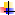 Nr. Crt.Obiectul contractuluiDenumirea/numele beneficiarului/clientuluiAdresaCalitatea prestatorului(ofertant/asociat/subcontractant)Preţul total al contractului Procent  îndeplinit de prestator%Cantitatea (U.M.)Perioada de derulare0134567812.....